Spain Cultural Immersion Trip Discover the wonders of Spain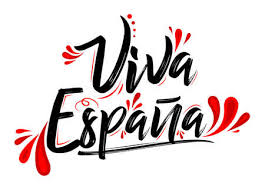 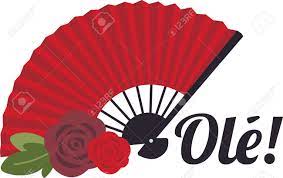 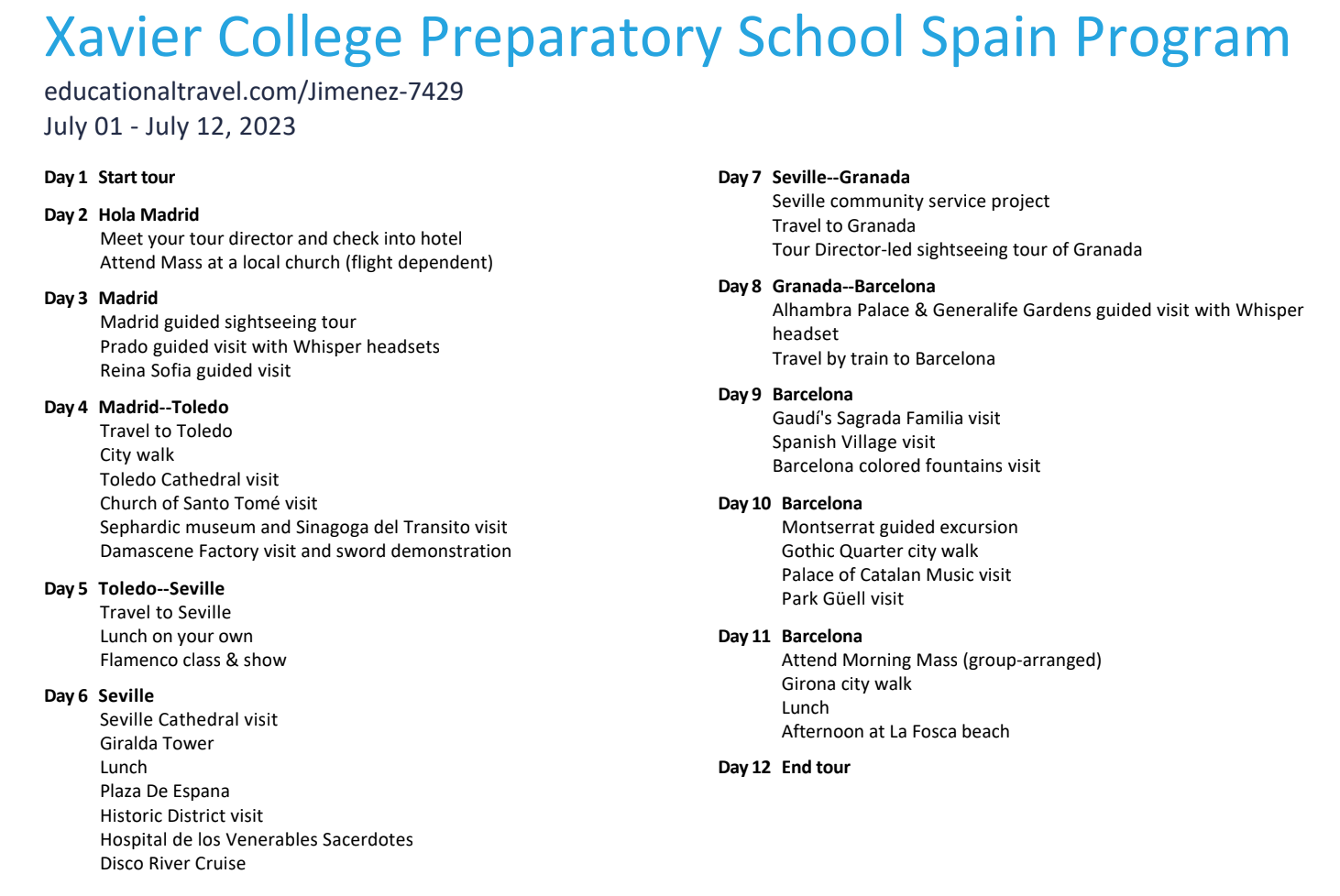 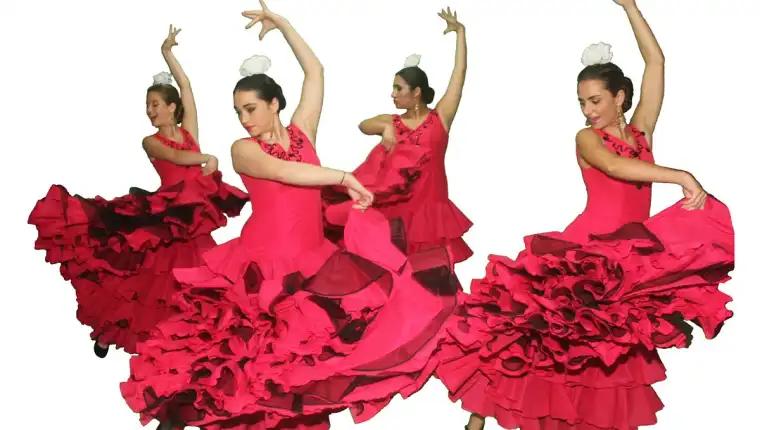 Travel Dates: July 1-12, 2023Approx. Cost: $5000For more information, please see GatorNet Resources or contact Ms. Lopez-Jimenez: mlopezjimenez@xcp.org or Mrs. Santaella: nsantaella@xcp.org